„SZÜLŐFÖLDÖN MAGYARUL”ADATLAPA NEVELÉSI, OKTATÁSI TÁMOGATÁS VALAMINT TANKÖNYV ÉS TANESZKÖZ TÁMOGATÁS IGÉNYLÉSÉRE A Miniszterelnökség Nemzetpolitikai Államtitkársága megbízásából a Szülőföldön magyarul támogatásokat a Bethlen Gábor Alapkezelő Zrt. folyósítja. A lebonyolító szervezet a Horvátországi Magyar Pedagógusok Fóruma.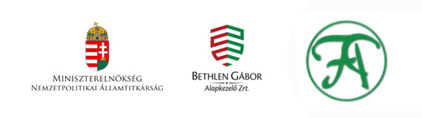 KÉRJÜK, hogy az Adatlap rovatait jól olvashatóan, NYOMTATOTT NAGYBETŰS írásmóddal, LATIN BETŰKKEL töltse ki! AZ adatlapot a igénylőnek kötelező aláírnia!A kitöltés előtt, kérjük figyelmesen olvassa el a kitöltési útmutatót!AZ ADATLAPON SZEREPLŐ MINDEN ADAT MEGADÁSA KÖTELEZŐ!Amennyiben a dokumentáció hiányos és 15 napon belül nem kerül hiánypótlásra, akkor az igénylés nem támogatható! Hiánypótlásra csak egyszer van lehetőség!AZ IGÉNYLÉS BEADÁSA ELŐTT BIZONYOSODJON MEG RÓLA, HOGY MINDEN, A FELHÍVÁSBAN SZEREPLŐ FELTÉTELNEK ELEGET TETT! Amennyiben bizonytalan, hívja a felhívásban meghirdetett információs telefonszámot.AZ ADATLAP BENYÚJTÁSI HATÁRIDEJE: 2020 október 30.Az adatlap utolsó postára adási dátuma: 2020. október 30.N Y I L A T K O Z A T:1. Vállalom, hogy a megítélt támogatási összeget rendeltetésszerűen, a jelen igénylésben szereplő tanuló magyar nyelvű oktatása–nevelése céljából használom fel.2. Tudomásul veszem, hogy nem nyújtható támogatás a támogatási döntés tartalmát érdemben befolyásoló valótlan, hamis vagy megtévesztő adat szolgáltatása vagy ilyen nyilatkozatot megtétele esetén.3. Tudomásul veszem, hogy a támogatás jogosulatlan igénybevétele, jogszabálysértő vagy nem rendeltetésszerű felhasználása, továbbá a támogatás visszavonása esetén a kedvezményezett a jogosulatlanul igénybe vett támogatás összegét a Kormány rendeletében meghatározott ügyleti kamattal, késedelem esetén késedelmi kamattal növelt mértékben köteles visszafizetni.4. Tudomásul veszem, hogy a támogatási igény jogosságát, a támogatás felhasználását a Bethlen Gábor Alapkezelő Zrt., mint támogató, valamint a jogszabályban meghatározott szervek ellenőrizhetik.                                                                                                                                           ________________________________						                                                  törvényes képviselő aláírása 								             ________________________________                                                                                                                                                    kedvezményezett aláírása5. Adatkezelési hozzájáruló nyilatkozat (a megfelelő részt kérjük aláírni a lábjegyzetben leírtaknak megfelelően):5.1. Saját nevemben, valamint a kedvezményezett nevében kijelentem, hogy a www. bgazrt.hu oldalon található, „Adatvédelmi tájékoztató oktatási, nevelési, hallgatói szociális támogatásokhoz” elnevezésű dokumentumban foglaltakat megismertem és elfogadom, továbbá jelen nyilatkozat aláírásával hozzájárulok a támogatási kérelemben feltüntetett személyes adataim, a kedvezményezett személyes adatai és a támogatási kérelemmel kapcsolatos adatoknak a Bethlen Gábor Alapkezelő Zrt., mint adatkezelő, valamint a lebonyolító szervezet, mint adatfeldolgozó által történő kezeléséhez az Adatvédelmi tájékoztatóban  meghatározott célokból. 				 Kelt (hely, dátum): _______________2020._____________  _____.          								________________________________					                                                								          törvényes képviselő aláírása5.2. Kedvezményezettként kijelentem, hogy a www. bgazrt.hu oldalon található, „Adatvédelmi tájékoztató oktatási, nevelési, hallgatói szociális támogatásokhoz” elnevezésű dokumentumban foglaltakat megismertem és elfogadom, továbbá jelen nyilatkozat aláírásával hozzájárulok a kérelemben feltüntetett személyes adataim és a támogatási kérelemmel kapcsolatos adatoknak a Bethlen Gábor Alapkezelő Zrt., mint adatkezelő, valamint a lebonyolító szervezet, mint adatfeldolgozó által történő kezeléséhez az Adatvédelmi tájékoztatóban meghatározott célokból.  									                                                                                                                                                                                                                                                 Kelt (hely, dátum): _______________2020._____________  _____.          								    						                                                                                                              ________________________________	                                                                                                                                                         kedvezményezett aláírása